Albany County ARES®Emergency Communication Plan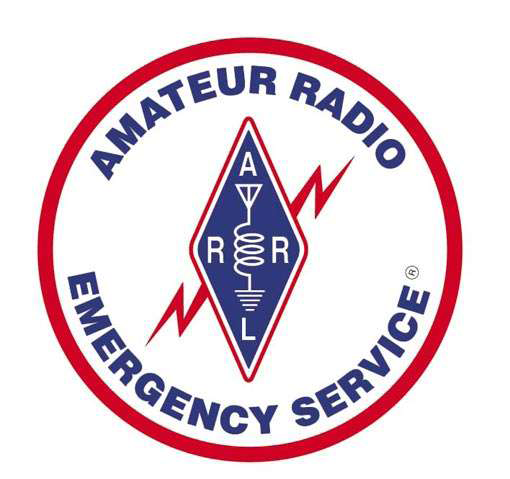 Ridgewood Macdonald KB2HWLEmergency CoordinatorAlbany County ARESkb2hwl@gmail.comTrademarksAmateur Radio Emergency Service® and ARES® are registered trademarks of the American Radio Relay League, Inc. and are used by Permission.  The Amateur Radio Emergency Service® symbol is a trademark of the American Radio Relay League, Inc. and is used by Permission. All third-party trademarks are property of their respective owner.Revision LogPlease indicate here all revisions to the plan.Master Document	 0.1 January 16, 2012 K2QY			 0.2 February 2, 2012 K2QY			 0.3 February 13, 2012 KM2O, K2QYRelease Document 	1.0 February 24, 2012 K2QY			1.1 April 11, 2015 KB2HWL, K2QY, KM2OPlan DistributionThe following individuals/agencies/departments shall receive copies of the plan. Eastern New York Section Emergency Coordinator  Eastern New York Northern District Emergency Coordinator Albany County Emergency Coordinator Albany County RACES Radio Officer (may also be Emergency Coordinator) Albany County Assistant Emergency Coordinators Albany County Traffic Net Managers Albany County Public Information Coordinator Served AgenciesTable of Contents	Trademarks 							  2	Revision Log 							  2	Plan Distribution 						  2	Table of Contents 						  3	Introduction 							  4	Map of Albany County					  4	Purpose 								  5	Chain of Command                                            6	Situation and Assumptions 				  8	Operations 							  9	Activation Procedures 					11	Mobilization 							12	Resources 							13	Operational Protocols 					16	Drills and Training 						17	Acknowledgements and Approvals 			19	Appendices		A- Glossary of Terms 				20		B- ENY Section Emergency Nets 		21			Albany Co. Repeaters			21		C- EC Contacts 					22		D- Assistant EC liaison contacts		23		D- ENY Section Traffic Nets 			24		E- Resources and References 		25		F- ICS Forms						26	Annex		Memorandums of Agreement1. Introduction1.1.	 The Albany County, New York Amateur Radio Emergency Services (ARES), and Albany County Radio Amateur Civil Emergency Service (RACES), herein called Albany County ARES for brevity is comprised of FCC-licensed amateur radio operators who have voluntarily registered their capabilities and equipment for the purpose of Emergency and Public Service communications. These individuals are registered with the American Radio Relay League’s (ARRL) ARES, they may also be registered with other agencies as well.1.2.	Albany County ARES functions under this Emergency Plan at the direction of Albany County ARES Emergency Coordinator (EC), who is appointed by the Eastern New York Section Emergency Coordinator (SEC) and the RACES Radio Officer (RO) under the direction of the Office of Emergency Management, Albany County Sherriff’s Department. The positions of EC and RO may be held by the same person.1.3	 Map of Albany County.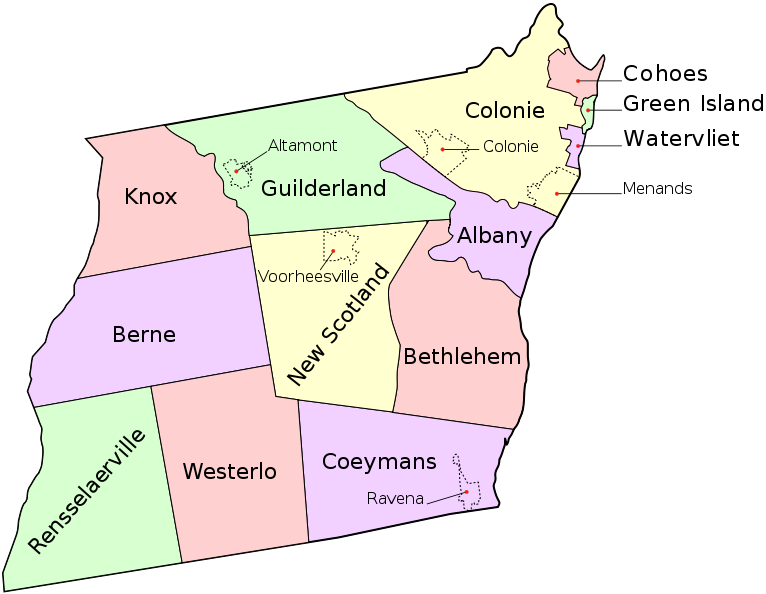 2. Purpose2.1.	 The purpose of this plan is to implement Part 97.1 of the Rules of the Federal Communications Commission (FCC) and to provide a written guide containing the minimum information that would be needed in an emergency. Each emergency is different and the flexibility to provide an adequate response to each is a necessity.2.2. 	This plan is designed to provide a basic outline of the resources and operations of Albany County ARES.2.3. 	Albany County ARES provides emergency communications, and can provide adjunct communications should conditions require. Our operational area is primarily the County of Albany, however we are available where needed as so activated and authorized.2.5.	 All Memorandums of Understanding, Emergency Plans and other related documents for local jurisdictions must be on file with the DEC, the SEC, the SM and the ARRL so that resource allocations and planning can be established. Additionally all documents are subject to review and approval processes.2.6.	This plan, when activated, will work in close cooperation with all ARRL section level Field Services appointees as appropriate.2.7	Albany County ARES will operate under Part 97 RACES rules of the FCC when such rules apply. When activated under governmental authority, the group may be considered the county RACES organization. The terms “ARES” and “RACES” in this document are thus considered interchangeable. The dual appointment of ARES officers and members under RACES is encouraged by the ARRL since the same personnel would serve in either role. ARES is also recognized by FEMA as its emergency communications partner agency in a national level MOU.3. Chain of Command3.1. 	Administration and OrganizationLeadership and Organizational StructureARES is part of the American Radio Relay League, the ARRL, and as such, all ARES officials are field officials of the ARRL. The ARES chain of command appears as below:3.2. 	The Albany County ARES Group	3.2.1. 	Emergency Coordinator	The Emergency Coordinator for a county ARES group is in charge of ARES operations in the county. ARES operators in the county report to the EC. The EC reports to the District Emergency Coordinator (DEC). The EC is ultimately responsible for the planning, training and operations of the ARES group. The EC may also serve as RACES Radio Officer.	3.2.2.	Assistant Emergency Coordinators	Assistant Emergency Coordinators are appointed by, and serve the	county EC. They are assigned specific support roles within the organization. 	When ARES members operate in support of government agencies or government-managed emergency operations, the federally mandated National Incident Management System (NIMS) requires that each member have only one supervisor. This concept is known as Unity of Command and is required for organizations to be NIMS-compliant.  Therefore, when operating in support of government operations, the EC shall report directly to the Incident Commander, typically the Albany County Sherriff's Department.  Other Albany County ARES operators will continue report to the EC.	Should the EC be unavailable, an AEC or other operator will be designated as the interface between the OEM and ARES operators.	Internal ARES organizational and administrative matters are addressed more completely in the Eastern New York Section Emergency Plan, available online at:   http://www.hudson.arrl.org/eny/ares.htm4. Situation and Assumptions4.1. 	Albany County, NY All Hazard Ranking*Moderately High Hazards (241 – 320)SEVERE STORM: 300UTILITY FAILURE: 295ICE STORM: 290LANDSLIDE: 288WINTER STORM (Severe): 288TORNADO: 280HAZMAT (Fixed Site): 273FLOOD: 270TERRORISM: 252FIRE: 245Moderately Low Hazards (161 – 240)DAM FAILURE: 234OIL SPILL: 229STRUCTURAL COLLAPSE: 227TRANSPORTATION ACCIDENT: 227EXTREME TEMPS: 217MINE COLLAPSE: 212HAZMAT (In Transit): 210EARTHQUAKE: 209DROUGHT: 201INFESTATION 201WATER SUPPLY CONTAMINATION: 200WILDFIRE: 192EXPLOSION: 188CIVIL UNREST: 185BLIGHT: 185EPIDEMIC: 179RADIOLOGICAL (Fixed Site): 176HURRICANE: 170ICE JAM: 169AIR CONTAMINATION: 168FUEL SHORTAGE: 164RADIOLOGICAL (In Transit): 163*The Planning Committee for the Albany County ALL – HAZARD MITIGATION PLAN (1997) ranked each of the hazards identified above using a scoring system developed by the American Red Cross and New York State Emergency Management Office (SEMO) called HIRA (Hazard Identification and Risk Assessment). The scoring system uses a weighted numeric system. 4.2.	Often disaster strikes without warning. Preparations for a disaster situation should be taken well in advance taking into account the list of possible hazards above and their relative probability.4.3.	 In some instances, such as weather related problems, there may be advanced warning. Understanding the warnings and taking appropriate action at that time can save lives.4.4.	 Due to the fact that the assets of ARES consist of individuals and their equipment it is extremely unlikely that any event would completely prevent ARES from operating. However, ARES members should be aware of events that can occur in the event of a disaster and the importance of always being prepared. ARES members should make sure that their family is also prepared and have the necessary supplies on hand.5. Operations5.1. 	Albany County ARES operates under the “lead agency” principal. This means the Albany County ARES group responds to requests from the agency that has the authority under local, county or state legislation to provide the lead in response to an emergency or disaster. In most instances this will be the Office of Emergency Management (OEM). By following this guideline, amateur radio resources are coordinated through the county OEM and any conflicts for the resources are decided by OEM officials who are in a better position to prioritize communications needs.5.2.	 The National Incident Management System (NIMS) provided by the U.S.Department of Homeland Security (DHS) sets the expectation that emergency responders organize according to a national standard making it possible for all participants to work together in all aspects of an incident. Personnel and organizations that have not been trained in the common NIMS framework are, from a practical standpoint, not considered capable of being of assistance.	5.2.1. Albany County ARES has an emergency structure that conforms to 			the NIMS standard. 5.3.	 The EC will have a memorandum of understanding (MOU) with Albany County OEM and major served agencies within the county or at least provide them with contact information.5.4.	 In any emergency it is essential that there be an orderly and controlled response. ARES must be part of that response and function within, and abide by, the lead agency’s emergency plan. It is essential that we remember that we are there to provide communications for those agencies responding to the disaster.5.6.	Albany County ARES will participate in an online database of amateur radio operators who have voluntarily requested to serve in times of communication emergencies.  The database will constitute a formal record of each volunteer’s demonstrated radio communication performance capabilities, education courses successfully completed, and stated personal deployment requirements so that assignment of individual operators to emergency deployment missions can be made. When requests for emergency communication augmentation are received by the EC, this roster will be the only document from which deployment will be made. The database is a validation process for the requesting agencies to know the qualifications of each deployed volunteer amateur radio operator.5.7.	 Albany County ARES may be activated only by the EC or AEC or their designee.5.8.	Albany County ARES may answer local requests for emergency communication augmentation received from local government emergency managers or non-government organizations utilizing unit resources according to their own response plan.  All responses must be reported through the section chain of command and will become under the management and control of district or section staff if and when the emergency escalates geographically to a scale that breeches Albany County boundaries.   The EC is strongly encouraged to have members register into the ENY ARES online database. These confidential rosters of unit members that indicate which members have voluntarily requested to serve in emergency situations, document those member’s demonstrated performance capabilities and provide an educational record so that effective response planning can be made. It is understood by everyone, that when the emergency condition arises and help is requested, we will use Albany County ARES registered members first, from local, district and section availability. Within Albany County, non-registered members can be utilized only after completing intake processing.5.9.	 Should ARES members become aware of a communications emergency, they should make every attempt to contact the EC or AEC to ensure she or he is aware of the situation.5.10. 	ARES members should not respond to any emergency or request from any agency unless the EC or AEC (or in their absence the DEC, SEC or SM) has authorized deployment of ARES.5.11.	 Once Albany County ARES has received a request, the EC should attempt to notify the DEC and/or the SEC as soon as possible. This will facilitate any request for additional assistance from other ARES groups in the District and Section.5.12.	 The following individuals and agencies have authority to activate Albany County ARES and mobilize personnel and resources on a Section basis:	5.12.1. Albany County Emergency Coordinator (EC)	5.12.2. In the absence of above official, his or her successor or designates.5.13. The following individuals and agencies may request activation of Albany County ARES through the above officials;	5.13.1. 	Northern New York District Emergency Coordinator (DEC)	5.13.2 	Eastern New York Section Emergency Coordinator (SEC)	5.13.3. 	Albany County Official Emergency Stations (OES)	5.13.4. 	Albany County RACES Radio Officer (may be same as ARES EC) 	5.13.5. 	Albany County Office of Emergency Management	5.13.6. 	National Weather Service (SKYWARN Program)	5.13.7. 	The Department of Homeland Security (DHS), FEMA or other 				designated agency under the Federal Response Plan5.13.8. 	Any agency that has an existing MOU with ARRL (i.e. American Red Cross, National Weather Service, Salvation Army, etc.)5.139. 	Any other agency requiring communications assistance when deemed appropriate by the above officials, including any fire department, any ambulance corps, any state or local police agency.6. Activation Procedures6.1. 	The EC or their designee (hereinafter referred to as Appointee) who for any reason suspects that a communications emergency exists, or  suspects that an adjunct communications need exists should monitor the  assigned net frequency for activity. Net frequencies are listed in Appendix B.6.2. 	Appointees may be alerted by a regularly scheduled emergency or traffic net.6.2.	Appointees monitoring the frequencies may be alerted by activation of an Emergency Group Call.6.3. 	Appointees may be alerted by telephone call-up.  (Telephone tree)6.4.    Appointees may be alerted by SMS text, Twitter message or other electronic      means.6.4. 	Appointees may be alerted by listening to announcements from an Emergency Alert System (EAS) station.6.5. 	Status Levels6.5.1.	Monitoring –ARES operators are encouraged to monitor for potential emergency situations, report as needed, and continue training and exercise.6.5.2	Hot Standby –ARES operators are notified that their services may be needed in less than 48 hours. Team leaders should prepare their teams; operators are requested to secure property and prepare for deployment.6.5.3.	 Full Operation – ARES operators are in place and operating.7. Mobilization7.1.	 Upon awareness that an emergency exists, members of ARES shall check in to the local ARES Emergency Net and await instructions.7.2. 	The EC or his designate will become the Net Control Station (NCS).7.3. 	The net shall be operated from the most appropriate location.7.4.	 The NCS will be the focal point of operations, unless sub-nets are authorized by the EC, or NCS.7.5.	 The EC or designate will assign specific duties to members as required by prevailing circumstances.  Mobile and/or portable operators will be dispatched to the needed locations as required by the calling agency.7.6.	 The EC or designate will request assistance from the DEC, SEC or outside     agencies as required by prevailing circumstances, and as authorized.7.7.	 The EC or designate will request assistance from non-member, licensed      amateur radio operators within his jurisdiction if the appropriate officials so approves.7.8.	 Liaison Stations that have been previously assigned permanent duties as “Official Emergency Stations” will be dispatched to their tasks as required.  Any additional required liaisons to nets or agencies will be assigned as required.7.9.	 Additional radio operators that are assigned to handle radio communications will be designated as a “Liaison Station” for the duration of their participation.8. Resources8.1. Volunteers	8.1.1. Albany County ARES		8.1.1.1. These volunteers are licensed amateur radio operators.		8.1.1.2. They are expected to participate in preparedness drills.8.1.1.3. They carry ARES identification issued by an Eastern New York Appointee (SEC, DEC or EC) through the ARRL.8.1.1.4 Under no circumstances shall they self-deploy to an incident.  Their use will be subject to registration and assignment by the EC or other ARES officer and/or the OEM under ICS.	8.1.2. Other Licensed Amateur Operators		8.1.2.1. These volunteers are licensed amateur radio operators.8.1.2.2. They are not members of Albany County ARES.8.1.2.3. They may be members of other public service organizations, such as SKYWARN or REACT.8.1.2.4. They do not ordinarily participate in preparedness drills, but may have had other training.8.1.2.4. Their activity will be closely monitored by an Albany County ARES member. Their use will be subject to registration and assignment by the EC or other ARES officer and/or the OEM under ICS. Under no circumstances should they report directly to an incident without prior assignment.		8.1.3. Acquaintances		8.1.3.1. Able bodied citizens who show proper identification. 					(Driver’s License, etc.)8.1.3.2. These volunteers will be called into service with ARES/RACES volunteers only when circumstances require such action, and approved.		8.1.3.3. Citizens may inquire of the EC or designate for assignment.8.1.3.4. Their activity will be closely monitored by an Albany County	 ARES member. Their use will be subject to registration and assignment by the EC or other ARES officer and/or the OEM under ICS. Under no circumstances should they report directly to an incident without prior assignment.8.2. Equipment8.2.1.	 All ARES members have pledged their services and use of their own equipment, in event of an Emergency.8.2.2. 	ARES will work closely with the served agency(s) so that resources will be best utilized.8.3. ARES/RACES as a Resource8.3.1. 	Albany County ARES is a communications resource considered available to government and public service agencies as required and authorized.8.3.2.	 The abilities of Albany County ARES may be diversified or as specialized as needed. However the primary role of Albany County ARES is communications.8.3.3. 	Under Part 97 of the FCC rules Amateur Radio operators may not receive compensation for their services. When working with a “served agency” in certain instances reimbursement for Mileage, Meals and other incidental expenses may be acceptable when prearranged.8.3.4. 	Workers Compensation and/or Liability Insurance may be provided by a “served agency.” This is at the option of the “served agency” and ARES stations must follow the “served agency” guidelines for such. However, Albany County ARES will not be held liable for any injury or death of an amateur participating in an ARES exercise or emergency.8.3.5.	 Individuals within Albany County ARES may have additional training or expertise (EMT, HAZMAT, Fire Fighter, Law Enforcement, etc.) However, when on post as an ARES volunteer they are primarily as a communications resource.8.3.6. 	Volunteers in many areas are being more highly scrutinized these days.  This ranges from general or criminal background checks through financial (credit scores, etc.) and personal character references. Many people (not just hams) who have nothing to hide look upon this as a form of invasion of privacy. In most cases however, the maximum degree of vetting for ARES participation with a served agency is a criminal background check.  Those who are concerned should realize however, that background checks can be made by governmental agencies without permission and that there may be a background check made without an individual’s knowledge prior to an actual deployment they agree to perform. Present ARRL advice is that volunteers may arrange, at their own initiative and expense, to have a criminal background check performed by a state or local law enforcement agency. This should be done well before an emergency.8.4. Frequencies8.4.1. A listing of regularly used emergency net frequencies is listed in Appendix B.8.4.2 A listing of regularly used NTS net frequencies is listed in Appendix D.8.4.3. A frequency database may be recorded online or stored by other means electronically.8.4.4. Frequencies used by Albany County ARES will be coordinated with the STM and served agency(s) as needed.8.5. Volunteers outside Albany County ARES Jurisdiction8.5.1. 	Mutual Aid must be requested by officials listed under 5.12 and 5.13 above.	8.5.2. Mutual Aid must always be coordinated by appropriate	officials.8.5.3. 	Amateur Radio operators outside the Albany County ARES jurisdiction will check in with their respective Emergency net for assignment.8.6. 	Albany County ARES member outside the jurisdiction8.6.1. Should the services of Albany County ARES members be required outside of the region or state, the agency requesting Mutual Aid must coordinate such a request with the officials listed under 5.12 and 5.13 above.9. Operational Protocols9.1. 	All operations will follow established protocols as used in an ICS and/or defined by the NCS.9.2. 	All messages and notifications will be recorded in a permanent fashion. Facilities for such recording will be provided. All messages recorded electronically will be printed on a real time basis, or as soon as practical.9.3. 	All messages and notifications coming in will be recorded on ARRL form FSD-3, or its electronic equivalent, and will follow Radiogram format.9.4. 	In an effort to bridge the gap between the NTS standard ARRL message format and the NIMS ICS-213, amateur operators should be very familiar with both forms. While they are similar in purpose, they remain different in structure.9.4.1. 	ARES operators should realize that messages they receive from Emergency Management and other EOC personnel are going to be in the NIMS ICS-213 format. It is critical that they understand not to modify the message, but to relay or deliver it as received.9.4.2. 	Messages received from other sources will probably be in the standard ARRL format. While this format is usually very familiar to ARES personnel, it will most likely be unfamiliar to Emergency Management officials. The ARES operator should place the ARRL-formatted message into the body section of the NIMS ICS-213 before delivering it. Thus the ARRL message remains intact, and the Emergency Management official has a document he understands. Using these procedures will enable the uninterrupted flow of message traffic, and the messages will be in a format familiar to the users and recipients.9.5. 	All official messages received by radio from agencies must include a 			message number, and follow NTS format.9.6. 	Maintain a visitor log, where all operators and visitors must sign in.9.6.1 	Station operators should sign in on ICS-214 form		9.6.2 	Visitors and essential personnel may use plain paper to sign in.  9.7. 	NCS will maintain a regular roll call, as conditions allow.9.8. 	Regular Net protocol will be followed, stations may not transmit unless requested to do so.9.9.	 Stations transmitting advisories to NCS will refrain from including opinion or conjuncture.9.10. 	When assigned a task by NCS the ARES member shall report;	9.10.1. When arrived at that assignment (if applicable)	9.10.2. If there are unusual circumstances that require notation.	9.10.3. Such traffic as required and authorized.	9.10.4. When the task is completed or when they leave the assignment.9.11. 	NCS shall maintain a communications link with served agencies during activations.9.12. 	NCS shall maintain other links as specified by the EC or SEC.9.13.	 Any station who feels that their safety is compromised or uncomfortable with their assigned task should report it immediately to the NCS. At which time the NCS will work with the station to correct the problem.9.14. 	If a directive cannot be complied with, the NCS must be notified As Soon As Possible so corrective action can be taken if possible.10.	 Drills and Training10.1. Drills10.1.1.	 In addition to Public Service Communications, Albany County ARES will provide support communications in conjunction with local events to test the effectiveness of operations.10.1.2.	 At the discretion of the EC, a net operation will be activated unannounced. Activation procedures will be as diversified as possible, so as to test effectiveness. These operations will occur at intervals designated by the EC.10.1.3	. 	A minimum of one annual full scale test will be conducted to test the effectiveness of the communications systems. This exercise may be conducted in conjunction with the nationwide Simulated Emergency Test. (SET)10.2. 	Training10.2.1. 	Albany County ARES will operate regular on the air nets to assist with training and disseminating information required to facilitate emergency communications for the Eastern New York area.10.2.2. 	Albany County ARES will conduct periodic training sessions to further member’s skills and knowledge of Emergency Communications.10.2.3. 	Albany County ARES will encourage its members to participate in nationwide emergency nets, traffic handling nets (NTS), mitigation and preparedness outside the group, encourage participation in ARRL, FEMA, NWS SKYWARN and American Red Cross study courses and workshops.10.2.3.1. 	Albany County ARES members should be familiar with the NIMS and be able to understand where we fit in the ICS.  It is strongly recommended that members be familiar with FEMA ICS-100 (basic ICS) and ICS-700 (NIMS).  Served agencies may require completion of these courses before deployment of a member.10.2.3.2. 	All Albany County ARES members are encouraged to complete ARRL Emergency Communications Course 001.  Appointees (EC, AEC, OES) should complete this course within one year of the effective date of this Plan. Appointments made after Jan 1, 2013 may be required to complete this training prior to appointment.10.2.4. 	Albany County ARES may periodically provide training in radio technology, free of charge, as a public service.11. Acknowledgements and Approvals	11.1 AcknowledgementsThis plan is based on a survey of section emergency plans existing 	prior to this date. We wish to acknowledge in particular the plans of the Indiana, North Florida and Eastern Pennsylvania sections which have served as a template for parts of this document and the Eastern New York Section Emergency Plan which it references. The comments of several EC’s and others in the section have been invaluable in coming up with a final release of these documents.	11.2 Approvals		The Albany County, New York Emergency Plan is effective on the 			date of approval signatures below:_________________________________________________________________Ridgewood Macdonald KB2HWLEmergency CoordinatorAlbany County, New YorkDate:_________________________________________________________________John K. Fritze, Jr. K2QYDistrict Emergency CoordinatorNorthern DistrictDate:_________________________________________________________________David Galletly KM2OSection Emergency CoordinatorEastern New York SectionDate:Appendix A – Glossary of TermsAEC - Assistant Emergency CoordinatorAppointees - Members of the ARRL who hold official Field appointmentsARES - Amateur Radio Emergency ServiceARRL - American Radio Relay LeagueASEC – Assistant Section Emergency CoordinatorDEC – District Emergency CoordinatorDHS - Department of Homeland SecurityEC - Emergency CoordinatorEMA- Emergency Management AgencyEOC - Emergency Operations CenterFCC - Federal Communications CommissionFEMA - Federal Emergency Management AgencyHAZMAT - Hazardous MaterialsIC - Incident CommanderICS - Incident Command SystemLEPC - Local Emergency Planning CommissionMARS – Military Auxiliary Radio SystemMCI - Mass Casualty IncidentMOU – Memorandum of UnderstandingNCS - Net Control StationNDMS - National Disaster Medical ServiceNIMS – National Incident Management SystemNOAA - National Oceanic and Atmospheric AdministrationNTS - National Traffic SystemNYSOEM – New York State Office of Emergency ManagementNWS – National Weather ServiceOES - Official Emergency StationPC - Personal ComputerRACES - Radio Amateur Civil Emergency ServiceREACT - Radio Emergency Associated Communication TeamsSEC – Section Emergency CoordinatorSET - Simulated Emergency TestSM – Section ManagerSTM – Section Traffic ManagerAppendix B – ENY Section Emergency Nets/Albany Co. RepeatersPrimary Repeater:	K2ALB	147.120 	+600 		100.0Hz PLBackup Repeater:	K2CT	145.190	-600		103.5Hz PLAdditional repeaters:	K2QY	146.64	-600		100.0HzPLIn the event of non-operational repeaters:	Simplex 	146.52	Simplex	146.58Appendix C – Emergency Coordinator Contact InformationAlbany County ARES/RACESAssistant Emergency Coordinators (liaisons):Appendix D – ENY Section Traffic NetsThis table is intended to be a complete and accurate list of amateur radio traffic nets whose coverage area overlaps is specifically Albany County.  All times listed are local (Eastern). Please send any corrections or additions to the EC.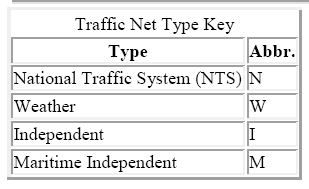 Appendix E – Resources and ReferencesAlbany County Emergency Management Office - http://www.albanycounty.com/Government/Departments/CountySheriff/EmergencyManagementOffice.aspxARRL Web Site – http://www.arrl.org/ARRL Field Services - http://www.arrl.org/field-organizationARRL Field Services Web Forms - http://www.arrl.org/public-service-field-servicesformsEastern New York Section Web Site –http://www.hudson.arrl.org/eny/Eastern New York Section ARES Web Site –http://www.hudson.arrl.org/eny/ares.htm/FEMA ICS Forms - https://training.fema.gov/emiweb/is/icsresource/icsforms.htmFEMA Independent Study Program - http://training.fema.gov/IS/National Weather Service (Albany) - http://www.weather.gov/aly/New York State Office of Emergency Management - http://www.dhses.ny.gov/oem/New York State RACES - http://www.dhses.ny.gov/oem/state-ops/Appendix F – ICS FormsICS FORMS TO BE USED IN OPERATIONS(Download and print before an incident occurs)ICS 213 	Message Form in ARRL Radiogram Formathttp://www.hudson.arrl.org/eny/ARES/cc213.pdfICS 205	Incident Radio Communications Planhttps://training.fema.gov/emiweb/is/icsresource/assets/ICS%20Forms/Form%20205-Fillable.docxICS 205a	Communications List https://training.fema.gov/emiweb/is/icsresource/assets/ICS%20Forms/Form%20205A-Fillable.docxICS 214	Unit Loghttps://training.fema.gov/emiweb/is/icsresource/assets/ICS%20Forms/Form%20214-Fillable.docxAll current FEMA forms are available at:https://training.fema.gov/emiweb/is/icsresource/icsforms.htmEmergency NetScheduled NetDay – Local TimeFrequencyNotesNYS RACES Net (Statewide)Sunday – 0900 3993.5 kHz LSBNYS Phone Traffic and Emergency Net (NYSPTEN)Daily - 18003925 kHz LSBENY ARES/RACES Resource NetFourth Tuesday – 2000Or as needed See www.rra.netLocal 445.125 (114.8 PL)3993 +/- kHz LSBEven months on N2ACF repeater systemOdd months on HFAlbany Emergency Services NetTuesday - 1930147.12 (100 PL) 2nd Tuesday use alt 145.19 (103.5 PL)Capital Region SKYWARN & Northern District CoordinationAs needed145.19 (103.5 PL)Albany, Rensselaer and Schenectady CountiesPositionNamePhoneE-MailENY SMPete CecereN2YJZH:845 246 4359n2yjz@arrl.orgENY SECDavid GalletlyKM2OC:518 421 8324km2o@arrl.netASEC -ARCNortheastern NYTony PazzolaW2BEJH:518 458 7567C:518 376 8398w2bej@juno.comASEC - NWSSKYWARNBruce Goldstein WA3AFSC:518 894 2168H:518 765 2893wa3afs@nycap.rr.comASEC - OperationsKen Goetz N2SQWH:518 622 8987C:518 479 9141n2sqw@arrl.netDEC NorthernJohn FritzeK2QYC:401261 4996H:518 439 4240k2qy@arrl.netDEC State EOC/State RACES Radio OfficerGil SaezN2SPKBW:518 292 2267C: 518 269 8213gsaez@dhes.ny.govRACES Regional Coordinator Region IIITom Woznak N2SQOn2sqo@nycap.rr.comAlbany County EC/RORidgewood MacdonaldKB2HWLC:518 813 2443H:518 432 7006W:518 753 4500kb2hwl@gmail.comFire ServiceTom WithKC2YHWC:518 378 7074kc2yhw@arrl.netHill Towns           Jack NorrayKC2ZDCH:518 872 1957C:518 795 8899kc2zdc@arrl.netRed CrossGerald MurrayWA2IWW    C:518 461 2002wa2iww@nycap.rr.comCitizens CorpsKathy CaseyN2SQYC:518 466 4092kcasey03@nycap.rr.comCitizens CorpsKathy FarinaN2SHCC:518 669 0536farina1954@gmail.comNational Weather ServiceBruce Goldstein WA3AFS C:518 894 2168H:518 765 2893wa3afs@nycap.rr.comNYS Army MARSJohn FarinaW2QCYC:518 669 9530farina1952@gmail.comCapital District Traffic  NetCDTN6:30PMSu-F6:30PMSa only145.170-600 CS PL127.3447.075FM-5000 CS (link)147.120FM+600 CS PL100 (Alt., last day of month)147.150449.025NK2HATAlbany Emergency Services NetAESN7:30PM Tue147.120FM+600 PL100145.190FM-600 PL103.5 (Alt. 2nd Tuesday)NN2RAD